附件1明故宫校区李府街道路施工范围示意图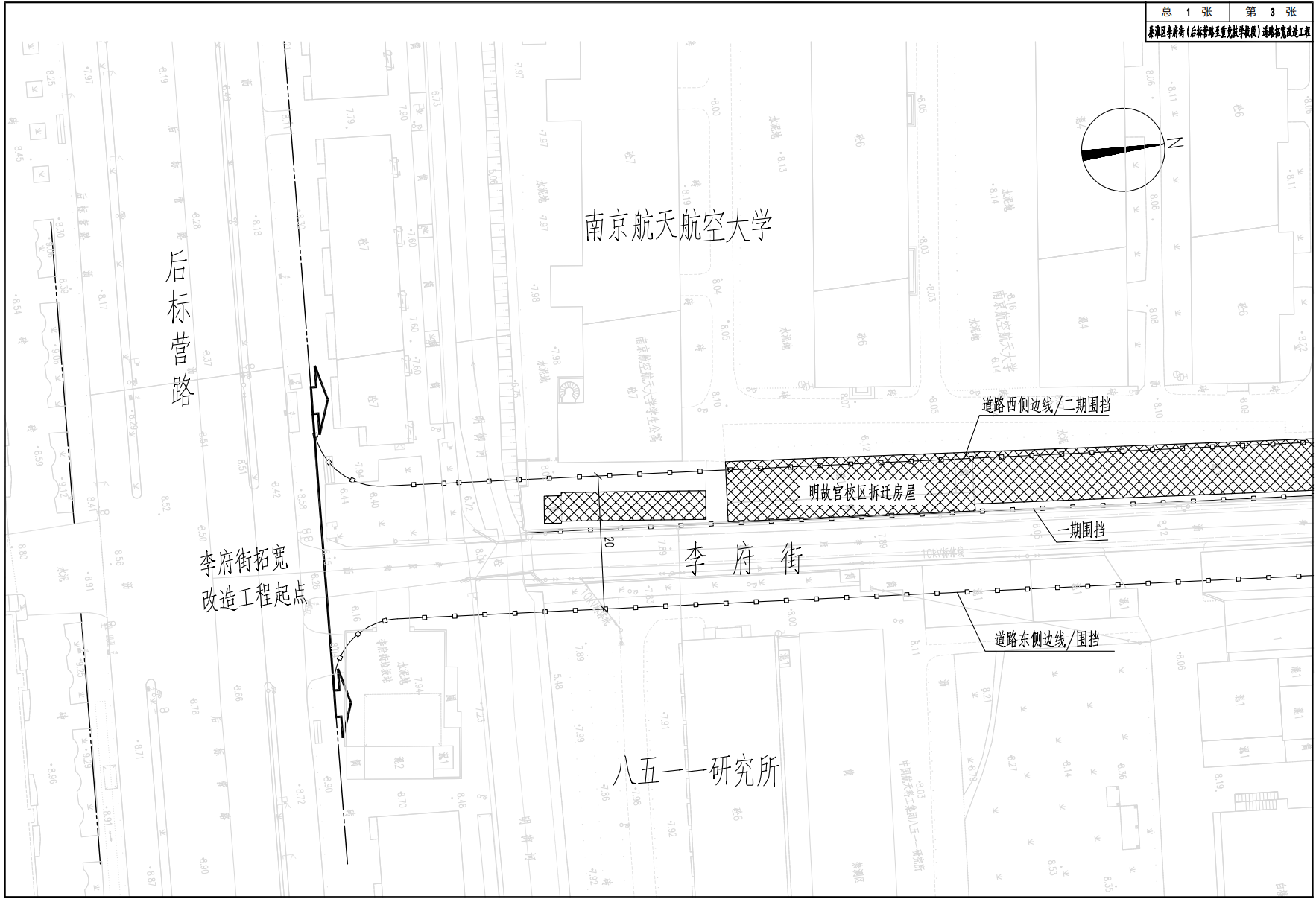 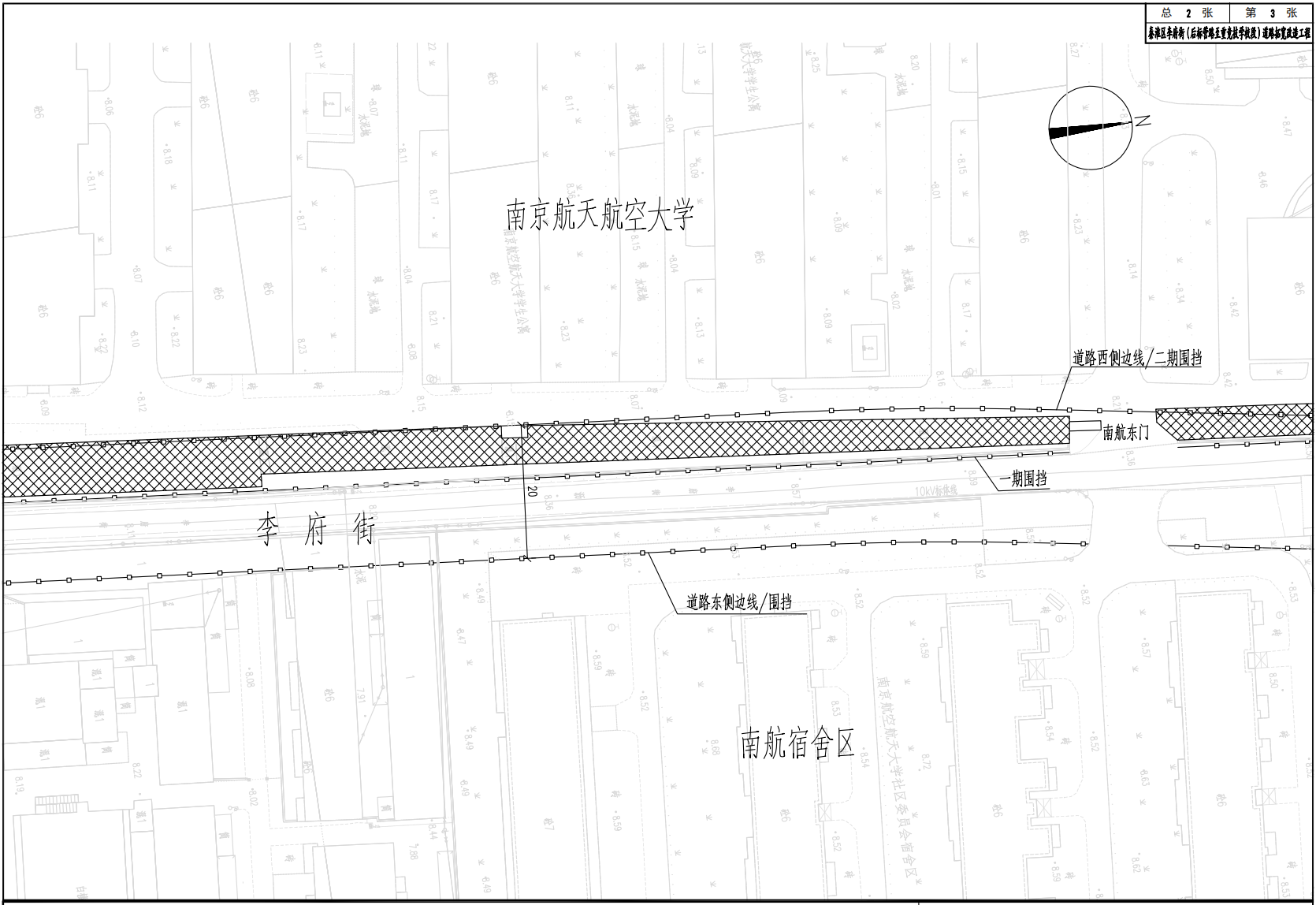 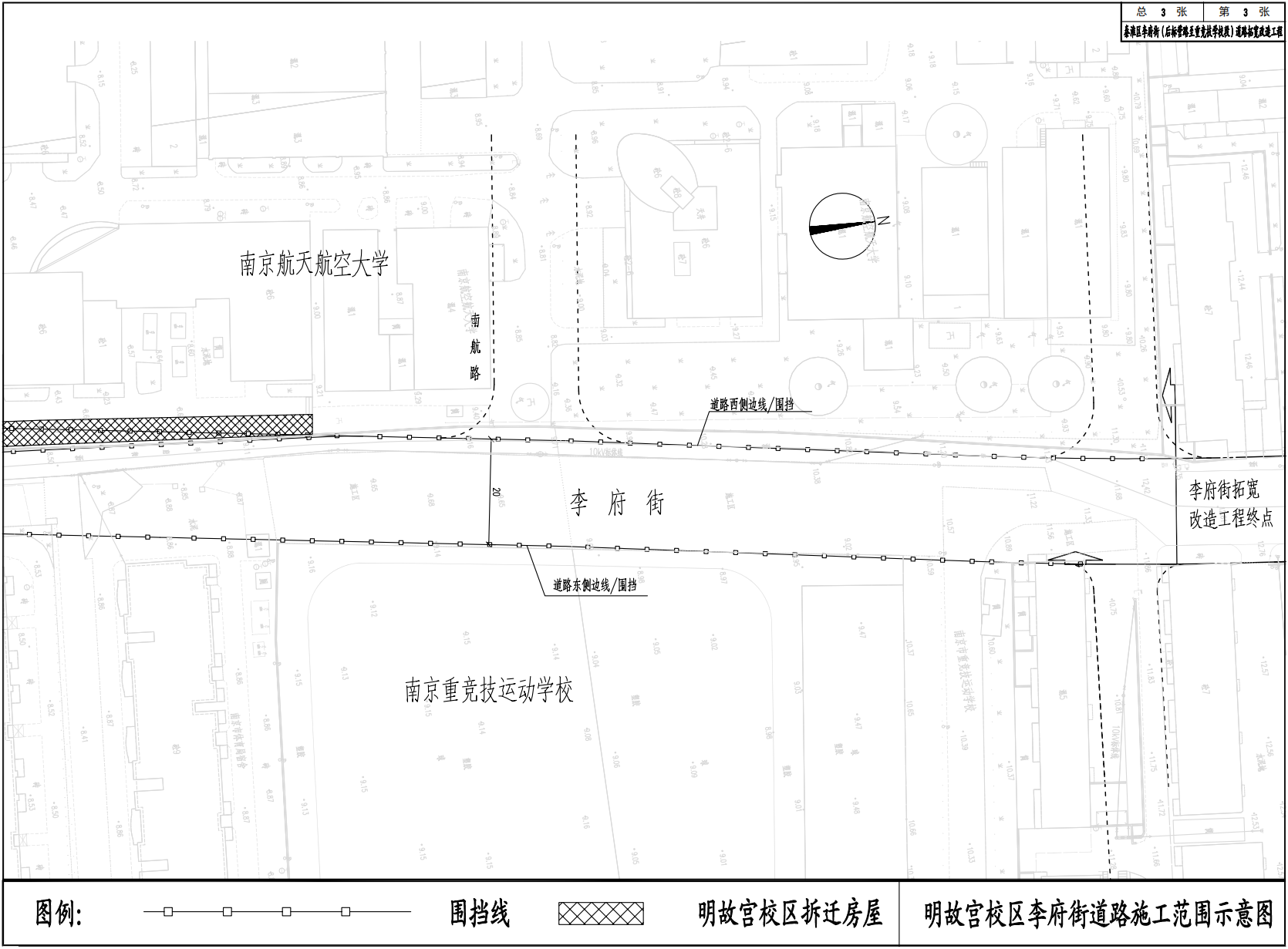 建设单位：南京地灵建设有限公司设计单位：南京万通城市建设设计咨询有限公司监理单位：江苏赛华建设监理有限公司施工单位：南京勤恒建筑安装工程有限公司联系电话：15895815434